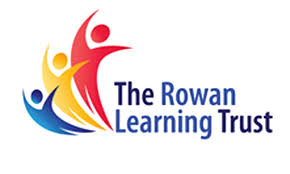 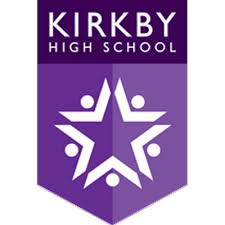 MessagesIn this document, you will find the messages that have been sent home to parents/ carers, with the most recent at the top.DateMessage to ParentsMonday 25th March 2024Dear Parent/Carer, during the Easter break we will be running revision sessions for y11 students.Please find the link below to access a letter providing details about the sessions and the revision timetable.Year 11 Exam Information (kirkbyhighschool.net)Thursday 14th March 2024We look forward to welcoming the families of our Year Eight students to our Progress and Aspiration Evening from 4pm today. It is important that you attend this event to support your child in maximising their potential. Refreshments will be available and all who attend will be entered into a raffle to win a week's big shop paid for by the school!Friday 1st March 2024In order to maximise your child's potential, there have been some changes to Y7 English sets. This is based on SATs and other assessment data. If applicable, your child will move sets on Monday 4th March. If you would like to discuss this further, please contact Mrs R Kelly, Head of English. Monday 12th February 2024Dear Parent/Carer, details of the 2024 GCSE exam season are now on the school website and can be accessed by clicking the following link https://bit.ly/3HQdF8e If you have any questions, please do not hesitate to contact school. Mr P Greenhalgh / Assistant HeadteacherThursday 8th February 2024Dear Parent/Carer, this afternoon we have successfully completed our lockdown drill. A big thank you to our students who followed our Kirkby Code and conducted themselves in a sensible and appropriate manner. Thank you, Mrs Dobson HeadteacherTuesday 6th February 2024Dear Parent/CarerPlease click to view letter regarding the proposed change to the length of the school week:Parent-consultation-school-week.pdf (kirkbyhighschool.net)Mrs DobsonHeadteacherTuesday 6th February 2024Dear Parent/Carer, during the February half-term we will be running revision sessions for year 11 students.Please find the link below to access a letter providing details about the sessions and the revision timetable.https://kirkbyhighschool.net/year-11-exam-information/Kind regardsMr P GreenhalghAssistant HeadteacherFriday 26th January 2024If you attended parents' evening last night - the options appointment slip is in the pack you received when you signed in. If the slip is missing, please contact the school office. If you requested an appointment last night, a member of the senior leadership team will contact you.
Thank you
Mr GreenhalghMonday 22nd January 2024Reminder - If you wish to attend your child’s options interview, please complete the Microsoft Form by following this link: https://forms.office.com/e/pRa6ERGr1s . There will be no decision on subject allocations until all the interviews have taken place.
Thank you
Mr P GreenhalghFriday 19th January 2024Please click to view copy of letter posted home this week: https://bit.ly/47WSOLf
If you wish to attend your child’s options interview, please complete the Microsoft Form by following this link: https://forms.office.com/e/pRa6ERGr1s
Thank you
Mr P GreenhalghThursday 18th January 2024As you may be aware, Knowsley Council’s Environmental Health service received reports yesterday and today of a foul odour in the Kirkby area. We have been liaising with the relevant authorities and can confirm that all checks have been completed and have concluded that there are no issues at Kirkby High School. Should the situation change, we will inform you. Kind regards, Mrs Dobson.Monday 15th January 2024Please click to view information from Knowsley Immunisation Team regarding vaccinations for year 8 and 9 students: https://bit.ly/3HE8VCJFriday 5th January 2024Dear Parent/Carer:Please click to view letter regarding the Wellbeing Award survey for students: https://bit.ly/4aI0O5dKind regardsMrs RigbyMonday 18th December 2023Dear Parent/CarerPlease click to view our latest newsletter https://bit.ly/48ojh50 and a letter from Mrs Turner https://bit.ly/41rDDI2 Hope you have a lovely Christmas.Mrs DobsonFriday 24th November 2023Just a reminder that school is closed on Thursday 30th November for staff training, Friday 1st December and Monday 4th December are school holidays (as stated on our school calendar).  Students return to school on Tuesday 5th December.Thank you Kirkby High SchoolWednesday 15th November 2023Dear Parent/Carer please follow the link below for Year 10 assessment information. On the webpage you will find a letter that explains the Year 10 assessment that will take place next week.https://bit.ly/3szjm6t Wednesday 8th November 2023Dear parent/carer please follow the link below for Year 11 mock exam information. On the webpage you will find the following documents: a letter detailing the arrangements for Year 11 mock examinations, the mock exam timetable, a guide to revision and the candidate handbook.https://kirkbyhighschool.net/year-11-exam-information/Regards, Mr P GreenhalghThursday 26th October 2023Dear Parent/Carer
We are running a football and netball trip to Spain in May 24.If you are interested in your child going and can commit to a deposit in November and full payment in March please ask you child to give their name into the PE office. We will be in touch at a later date with more information.PE DepartmentThursday 19th October 2023Dear Parents/Carers, we look forward to seeing you tomorrow at our work experience information evening at Kirkby High School starting at 5pm. There will be a short presentation on how to complete the work experience paperwork and how to help find your child a work experience placement. This will then be followed by a Q&A session with any questions you may have about work experience. The evening will then conclude at 6pm. It is vital that all students complete their work experience placement paperwork by December 6th so it would be great to see as many of you there as possible. Refreshments will be available. Many thanks, Mr Merrett - Careers Co-ordinator.Friday 6th October 2023Dear Parent/Carer: We are excited to inform you that from Friday 6th October, your child will be using Sparx Maths 
to complete their weekly maths homework. Please click the link for further information https://bit.ly/46ACbo8Kind regards, Ms GeeWednesday 27th September 2023Dear Parents/Carers, we are looking forward to meeting you tomorrow at our Year 7 Initial Progress and Aspiration Evening, from 4:00pm-6:30pm. This is a great opportunity to discuss how your child has settled into Kirkby High School and celebrate their achievements so far. Light refreshments will be served. Thursday 21st September 2023Dear Parent/Carer.  We are holding an Initial Progress and Aspiration Evening for Year 7 on Thursday 28th September from 4.00-6.30pm.  You are invited to attend with your child to meet with their form tutors and year 7 team to discuss how they have settled into school. Kind regards Mr Foy and Miss EllisTuesday 19th September 2023Dear Parent/Carer this is just a reminder that we are running after school revision sessions for Y11 students. English is tonight from 3.00-4.00pm. Wednesday is mathematics and Thursday is science. The sessions will run every week throughout the academic year. Please support school by encouraging your child to attend.Thursday 14th September 2023Good morning. On Friday 22nd September, Knowsley Immunisation Team will be attending school to deliver the flu vaccinations for students in Years 7-11. If you would like your child to receive this, can you please provide consent by clicking the following link: https://econsent.merseycare.nhs.uk/61Thank you, Mr Durrant